 "بسمه تعالی"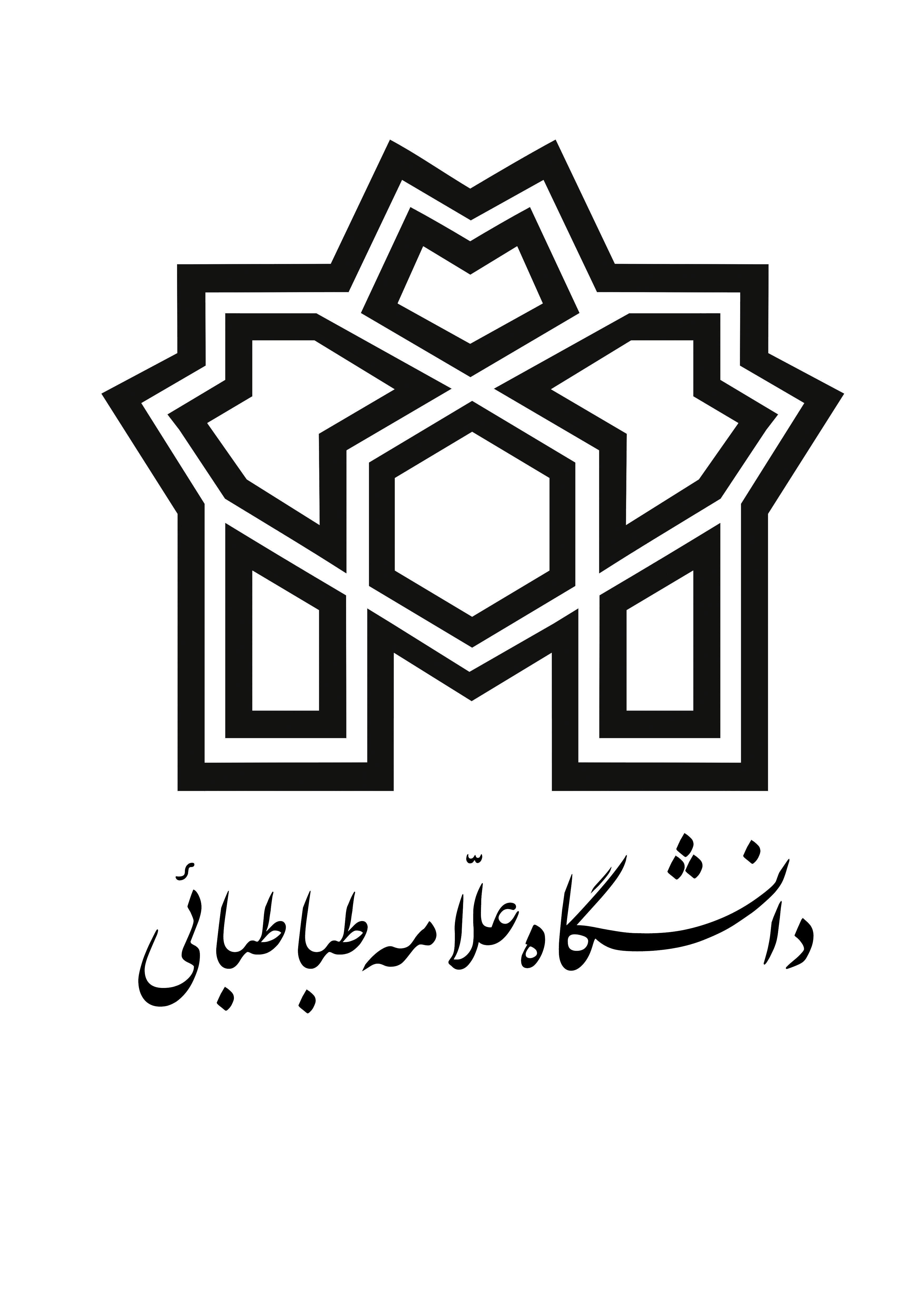 طرح مهارت‌افزایی رشته زبان روسی مقطع کارشناسی دانشکده ادبیات فارسی و زبان های خارجیمقدمه و هدف طرح:دانشگاه علامه طباطبائی به عنوان تنها دانشگاه تخصصی کشور در حوزه علوم انسانی و اجتماعی، به منظور توانمند‌سازی و آماده ساختن دانشجویان جهت ورود به بازار کار و افزایش سطح مهارت‌های تخصصی آنان، طرح مهارت‌افزایی را از پاییز سال 1395 در دستور کار خود قرار داده است.از جمله مهمترین اهداف این طرح می‌توان به موارد زیر اشاره کرد : توسعه مهارت‌های دانشجویان و دانش‌آموختگان در جهت کار‌آفرینی و اشتغالبرگزاری دوره‌های آموزشی متناسب با نیاز بازار کار ، صنعت و جامعه زمینه سازی برای بروز استعداد و علایق فردی و گروهی افزایش دانش و نگرش حرفه‌ای تقویت اعتماد به نفس و ایجاد انگیزه ایجاد تحول در یادگیری عملی مبتنی بر روش‌های نوین آموزشیدر این راستا طرح ‌‌‌‌‌دانشجویان با مشارکت در این طرح یک مهارت عمومی و یک مهارت تخصصی را با تایید مشاور تحصیلی و بر حسب علاقه‌مندی خود انتخاب نموده و به صورت رایگان در این دو دوره شرکت می‌نمایند . لازم به ذکر است دوره‌های عمومی و تخصصی مهارتی محدود به شرکت در دوره نبوده و دانشجویان علاقه‌مند می‌توانند با شرکت در سایر دوره‌های تدوین شده با پرداخت شهریه دوره از تخفیف 40 درصدی دانشگاه نیز بهره‌مند شوند.معرفی رشتهزبان روسی، از شاخه اسلاوی زبان‌های هندو اروپایی است. همسایگی با کشور روسیه، روابط دیرینه فرهنگی، اقتصادی و سیاسی با این کشور و توان بالای علمی دانشگاه‌های روسی زبان، به خصوص در رشته‌های علوم انسانی و فنی از یک سو و جایگاه زبان روسی در کشورهای اتحاد جماهیر شوروی سابق از سوی دیگر، موجب افزایش شمار علاقمندان به فراگیری زبان روسی شده است. هدف از تدریس این رشته تربیت کارشناسانی است که بتوانند ادب و فرهنگ ایرانی و معارف اسلامی را به جوامع خارجی معرفی کنند و با تحقیق در کتب خارجی، جامعه‌ی خود را از آخرین پیشرفتهای علمی و فنی مطلع سازند. در زمینه‌ نگارش مقالات تحلیلی ـ انتقادی به زبان‌های خارجی و ترجمه‌ مقالات و کتب دست به کار شوند .مشاغل مرتبط مترجم ، دبیر زبان،تور لیدر، مستشار  فرهنگی، دبیر خصوصی،زبان شناسمهارت‌های عمومی  مهارت‌هاي هفت‌گانه ICDL   اصول گزارش‌نويسي  آیین نگارش و مکاتبات اداری مهارت های تدریس شیوه های تدریس‌تایپ تخصصی‌ویرایش متون مهارت‌های گفتاری ‌مهارت‌های شنیداری مهارت های نوشتاری  مهارت‌های درک مفاهیم‌مهارت‌های ارتباطات اجتماعی مهارت‌های بازاریابی مهارت‌های پژوهشیمهارت های تخصصی‌ دورهای تور لیدر ‌ ترجمه تخصصی‌ ویرایش تخصصی‌ نسخه خوانی‌ ترجمه همزمان ‌ ترجمه فیلم‌ روش تدریس‌ ترجمه شفاهی / کتبی مهارت های گفتاری ‌مهارت های شنیداری مهارت های نوشتاری  مهارت های درک مفاهیم‌مهارت های ارتباطات اجتماعی مهارت های بازاریابی مهارت های پژوهشیآشنایی با اداب و رسوم و نحوه برخورد با گویشوران زبان روسیفرایند شرکت در دوره‌های مهارت‌افزایی